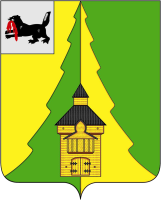 Иркутская областьНижнеилимский районКонтрольно-счетная палатаНижнеилимского муниципального района_____________________________________________________________________________________===========================================================================От  21 апреля  2014 года                                                                                  г.  Железногорск-ИлимскийЗАКЛЮЧЕНИЕ № 01-10/8по результатам внешней проверки годового отчета об исполнении бюджета Видимского городского поселения Нижнеилимского района за 2014 год.           Настоящее заключение подготовлено по результатам внешней проверки годового отчета об исполнении бюджета Видимского городского поселения за 2014 год  в соответствии со ст. 264.4 Бюджетного кодекса Российской Федерации (далее - БК РФ), Положением о Контрольно-счетной палате Нижнеилимского муниципального района (далее – КСП района), утвержденным Решением Думы Нижнеилимского муниципального района от 22.02.2012г. № 186, Положением о бюджетном процессе в Видимском городском поселений, утвержденным Решением Думы Видимского городского поселения от 28.06.2011г. №162 (с изм. и доп.), Соглашения о передаче Контрольно-счетной палате Нижнеилимского муниципального района полномочий контрольно-счетного органа Видимского городского поселения по осуществлению внешнего муниципального финансового контроля № 10 от 25.11.2013г. и Стандарта внешнего муниципального финансового контроля КСП Нижнеилимского муниципального района «Порядок организации и проведения внешней проверки годового отчета об исполнении местного бюджета».  В соответствии с п. 2 ст. 264.4 БК РФ, внешняя проверка годового отчета об исполнении местного бюджета осуществляется контрольно-счетным органом муниципального образования в порядке, установленном муниципальным правовым актом представительного органа муниципального образования Нижнеилимского района, с соблюдением требований БК РФ и с учетом особенностей, установленных федеральными законами. Вместе с тем, в нарушении ст. 264 БК РФ  порядок проведения внешней проверки в Видимском городском поселении не разработан и не утвержден. В ходе экспертно-аналитического мероприятия Финансовым управлением администрации Нижнеилимского муниципального района было представлено пояснение  от 29.04.2015г. № 763 по фактам выявленных нарушений. Данное пояснение является неотъемлемой частью заключения.Общие сведения.           В  соответствии с Законом Иркутской области от 16.12.2004 года № 96-оз «О статусе и границах муниципальных образований Нижнеилимского района Иркутской области»  Видимское городское поселения (далее - Поселение, МО «Видимское ГП», Видимское МО) входит в состав муниципального образования «Нижнеилимский район».   В состав территории Видимского муниципального образования входят земли следующих населенных пунктов:поселок Каймоновский;поселок Чистополянский;рабочий поселок Видим.Общая площадь Видимского муниципального образования – 236,09 кв.км.         Согласно официальной статистической информации о численности населения статистического бюллетеня Федеральной службы государственной статистики в Иркутской области численность населения Видимского городского поселения по состоянию на 01.01.2014 года составила 2052  человека.         Основным правовым актом в системе правового регулирования вопросов местного значения в Поселении является Устав Видимского  муниципального образования (далее – Устав), зарегистрированный в Управлении министерства юстиции Российской Федерации по Иркутской области (свидетельство от 27.12.2005 года серии RU № 385151012005001). В соответствии со статьей 22 Устава, структуру органов местного самоуправления Поселения составляют:  1)  Глава Видимского муниципального образования;  2) Дума Видимского муниципального образования;  3) Администрация Видимского муниципального образования; 4) Контрольно – счетный орган муниципального образования. Администрация Видимского городского поселения является учредителем муниципального казенного учреждения культуры «Премьера» (далее – МКУК « Премьера»).         Уставом определен перечень вопросов местного значения поселения, порядок формирования и полномочия органов местного самоуправления, порядок формирования и исполнения бюджета, состав муниципального имущества и т.д.        Между Администрацией Поселения и администрацией Нижнеилимского муниципального района заключено Соглашение от 29.11.2013 года № 183 о передаче решений вопросов местного значения в рамках исполнения полномочий:- по формированию, утверждению, исполнению и контролю за исполнением бюджета поселения;- обеспечение малоимущих граждан, проживающих в поселении и нуждающихся в улучшении жилищных условий, жилыми помещениями в соответствии с жилищным законодательством, организация строительства и содержания муниципального жилищного фонда, создание условий для жилищного строительства;- по утверждению генеральных планов поселений, правил землепользования и застройки, утверждению подготовленной на основе генеральных планов поселения документации по планировке территории, выдаче разрешений на строительство и др.2. Соблюдение бюджетного законодательства при исполнении бюджета поселения за 2014 год.        Бюджетный процесс Видимского городского поселения основывается на положениях БК РФ, Устава поселения,  а также Положения о бюджетном процессе в Видимском городском поселении, утвержденного Решением Думы Видимского городского поселения от 28.06.2011г. № 162 (с изм. и доп.) (далее – Положение о бюджетном процессе).        Следует отметить, что бюджетный процесс является регламентируемой законодательством РФ деятельность органов местного самоуправления и иных участников бюджетного процесса по составлению и рассмотрению проектов бюджетов, утверждению и исполнению бюджетов, контролю за их исполнением бюджетов, осуществлением бюджетного учета, составлению, внешней проверке, рассмотрению и утверждению отчета об исполнении бюджета.        Контрольно-счетная палата Нижнеилимского муниципального района предлагает Думе Видимского ГП привести в соответствие с положениями ст. 264.4 БК РФ пункты Положения о бюджетном процессе.        В целях приведения в соответствие с бюджетным законодательством п. 1 ст. 79, ст. 179 БК РФ внести изменения в Паспорт долгосрочной целевой программы «Переселение граждан из жилых помещений,  расположенных в зоне Байкало-Амурской магистрали, признанных, жилых помещений с высоким уровнем износа (более 70 процентов) на территории Видимского городского поселения на 2011-2014 годы», слова «долгосрочными целевыми программами» заменить словами «муниципальными программами».           В результате анализа нормативно-правовых документов по вопросу организации и исполнения бюджетного процесса в Поселении Контрольно-счетная палата Нижнеилимского муниципального района отмечает, в соответствии с требованиями БК РФ и Положения о бюджетном процессе, постановлением Администрации Видимского ГП утверждены: нормативный правовой акт, регламентирующий порядок и методики планирования бюджетных ассигновании; порядок составления и ведения кассового плана исполнения бюджета; порядок исполнения бюджета по источникам финансирования дефицита бюджета; порядок составления, утверждения и ведения бюджетных смет; порядок составления и ведения сводной бюджетной росписи; порядок утверждения и доведения до главных распорядителей средств бюджета Видимского ГП предельных объемов финансирования расходов; порядок ведения реестра расходных обязательств.           Отчет об исполнении бюджета за 2014 год с пакетом документов представлен Администрацией Видимского ГП в установленный срок. В соответствии со ст. 264.4 БК РФ КСП района проведена проверка годового отчета исполнения бюджета Видимского МО, годовые бюджетные отчетности главных распорядителей бюджетных средств Администрации Видимского ГП, Думы Видимского ГП  и получателя бюджетных средств Видимского ГП – МКУК «Премьера».           Первоначально Решением Думы Видимского ГП от 27.12.2013 г. № 49 утверждены на 2014 год доходы в сумме 13008,8 тыс. руб., в том числе безвозмездные перечисления из бюджетов других уровней – 9457,9 тыс. рублей. Расходы утверждены в сумме 13008,8 тыс. руб., размер дефицита в сумме 0 тыс. рублей.          В течение 2014 года в  бюджет Видимского ГП 4 раза вносились изменения и дополнения Решениями Думы Видимского ГП: от 28.01.2014г. № 56, от 28.04.2014г. № 69, от 25.09.2014г. № 79, от 31.10.2014г. № 82. Главой МО «Видимское ГП» представлен проект решения Думы Видимского городского поселения «Отчет об исполнении бюджета Видимского городского поселения МО за 2014 год»,  где  объем  исполнения доходов на 01.01.2015 год составил 40907,0 тыс. руб., в том числе: безвозмездные поступления в сумме 37815,7 тыс. рублей. Объем исполнения по расходам бюджета составляет 50344,9 тыс. рублей.  Дефицит бюджета составил 9437,9 тыс. рублей.3. Исполнение доходной части бюджета Видимского городского поселения.Доходная часть бюджета Поселения в 2014 году исполнена в сумме 40907,0 тыс. руб., в том числе: налоговые доходы – 2980,0 тыс. руб. (96,1 % от уточненных плановых назначений), неналоговые – 111,0 тыс. руб. (102,8% выполнения от плана), безвозмездные поступления – 37816,0 тыс. руб. (57,5% от плана).           Основные характеристики поступлений доходов в бюджет Видимского ГП за 2014 год представлены в таблице №1.                                                                                               .                                                                                                                                                          Таблица № 1 (тыс. руб.)Налоговые и неналоговые доходы бюджета Видимского ГП в 2014 году исполнены в сумме  3091,0 тыс. руб. (96,3% от плана). Необходимо отметить, что объем указанных доходов бюджета увеличился  к уровню 2013 года (что является положительной тенденцией) и составил 7,6% в общей суммы доходов бюджета Поселения.         Наибольший удельный вес в налоговых доходах приходится на налог на доходы физических лиц (далее – НДФЛ) – 46,2%, по акцизам и подакцизным товарам – 42,3%, земельный налог - 6,4%, налог на имущество физических лиц - 3,6%, государственная пошлина – 1,5%.        Поступление НДФЛ, как основного источника формирующего собственную доходную базу местного бюджета, в бюджет поселения в 2014 году составило в сумме 1369,9 тыс. руб. при плановых назначениях 1513,0 тыс. руб.; по доходам от налога на имущество (налог на имущество физических лиц, земельный налог) – 296,9 тыс. руб. или 95% от утвержденных плановых назначений. Выполнение плана по акцизам и подакцизным товарам сумма исполнения 1260,9 тыс. руб. или 102% от плана. План по государственной пошлине составляет 45,1 тыс. руб. или 129% от плана.        По неналоговым доходам: доходы от оказания платных услуг за 2014 год составили 6,0 тыс. руб. или 100% от утвержденных плановых назначении бюджета поселения, получаемые Администрацией поселения от деятельности подведомственного учреждения МКУК «Премьера» от продажи билетов на мероприятия.         Выполнение уточненных плановых значений по доходам,  получаемым от использования имущества, находящегося в государственной и муниципальной собственности,  составило 98% или в сумме 88,5 тыс. рублей.4. Исполнение расходной части бюджета Видимского городского поселения.        Обязательства местного бюджета в 2014 году по расходам выполнены в сумме  50344,9 тыс. руб. или  72%  к уточненным плановым бюджетным назначениям.                                                                                                                                               Исполнение расходной части бюджета Видимского ГП за 2014 год в разрезе разделов бюджетной классификации представлено в таблице № 2.Таблица № 2 (тыс. руб.)	Представленный для внешней проверки реестр расходных обязательств МО «Видимского ГП» соответствует бюджетным назначениям, утвержденным Решением Думы Поселения от 31.10.2014г. № 82 «О внесении изменений в решение Думы Видимского городского поселения « О бюджете  Видимского городского поселения на 2014 год и плановый период 2015 и 2016 годов» от 27.12.2013г. № 49».         Вместе с тем, в реестре расходных обязательств не указаны годы, объемов средств на исполнение расходного обязательства. Реестр содержит расходные обязательства по исполнению полномочий, переданных поселением, при этом в реестре не указаны соглашения о передаче данных полномочий.         КСП района представлена для экспертно-аналитического мероприятия сводная бюджетная роспись МО «Видимского ГП» за 2014 год. При выборочной проверке установлено, что показатели сводной бюджетной росписи, утвержденной Распоряжением Администрации Видимского городского поселения от 27.12.2013г. № 113 «Об утверждении сводной бюджетной росписи бюджета Видимского городского поселения на 2014 год и на плановый период 2015 и 2016 годов» соответствуют показателям утвержденным Решением Думы от 27.12.2013г № 49 «О бюджете  Видимского городского поселения на 2014 год и на плановый период 2015 и 2016 годов».          По разделу 01.00 «Общегосударственные вопросы» расходы профинансированы на сумму      8277,7 тыс. руб. или на 97,9% к плану.         Расходы на финансирование высшего должностного лица муниципального образования исполнены в сумме 1334,6 тыс. руб. или 100% от годовых бюджетных назначений.        Расходы на содержание представительного органа Видимского ГП составили 890,1 тыс. руб. при плановых бюджетных назначений 769,0 тыс. рублей.        Расходы на функционирование местной  администрации исполнены в сумме 4906,6 тыс. руб. или 97% от годовых бюджетных назначений. Средства направлены на оплату труда с начислениями, на оплату коммунальных услуг, услуг связи, услуг по содержанию Администрации поселения, прочих услуг, увеличения стоимости материальных запасов.          Штатная численность администрации поселения на 2014 год утверждена в количестве 17 штатных единиц, в том числе:- численность муниципальных служащих – 10,068 штатных единиц,- численность технических исполнителей – 3 штатные единицы,- численность вспомогательного персонала – 4 штатные единицы.         Норматив общей численности администрации  поселения, установленный в соответствии с Методическими рекомендациями по определению численности работников местной администрации (исполнительно-распорядительного органа муниципального образования) в Иркутской области, утвержденными Приказом министерства экономического развития и промышленности Иркутской области от 28.11.2012 года № 57-мпр, не превышен.         Оплата труда муниципальных служащих регламентируется Положением  об оплате труда муниципальных служащих администрации Видимского ГП, утвержденным Решением Думы Поселения.           В ходе проверки выявлено несоответствие числовых показателей в штатном замещении Главы Видимского городского поселения утвержденного 09.01.2014 года фонда оплаты труда и отчетом об исполнении бюджета (ф.0503127) Видимского городского поселения. Несоответствие составило в сумме 127,4 тыс. рублей.        Расходы по переданным полномочиям исполнены в сумме 680,1 тыс. руб., на обеспечение проведения выборов и референдумов  в сумме 482,8 тыс. руб., на другие общегосударственные расходы  – 13,5 тыс. рублей.         Расходы по разделу 02.00 «Национальная оборона» бюджетные назначения исполнены в сумме 228,2 тыс. руб. или 92% к плану и были направлены на осуществление первичного воинского учета на территории муниципального образования. Расходы на оплату труда с начислениями на инспектора,  выполняющего воинский учет составили 212,4 тыс. рублей. Затраты на материально-техническое обеспечение составили 15,8 тыс. рублей.        По разделу 04.00 «Национальная экономика» расходы исполнены в сумме 41,3 тыс. руб. (97% от плана). Финансовые средства израсходованы:- на оплату заработной платы и начислений сотруднику по осуществлению отдельных областных государственных полномочий по регулированию тарифов в сумме 39,3 тыс. руб., на материально-техническое обеспечение в сумме 2,0 тыс. рублей;- на содержание дорог Поселения бюджетные назначения исполнены в сумме 998,9 тыс. рублей.        По разделу 05.00 «Жилищно-коммунальное хозяйство».        В 2014 году по указанному разделу исполнено расходов в сумме 36422,4 тыс. руб. или 65% от плана в том числе:- в рамках ДЦП Видимского ГП «Переселение граждан из жилых помещений,  расположенных в зоне Байкало-Амурской магистрали, признанных, жилых помещений с высоким уровнем износа (более 70 процентов) на территории Видимского городского поселения на 2011-2014 годы», бюджетные назначения исполнены в сумме 35441,1 тыс. руб. и были направлены на строительство восьми 4-х квартирных жилых домов.       Общая сумма неосвоенных бюджетных средств в рамках реализации указанной программы  составила  19171,4 тыс. руб. Основными причинами неисполнения бюджетных назначений по строительству восьми 4-х квартирных жилых домов в составе комплексной застройки квартала Солнечный в п. Видим произошло ввиду неисполнения договорных обязательств поставщиком  ООО «Кемберлит» по муниципальному контракту, заключенному от 31.07.2012г. № 4/12.          По подразделу 05.02 «Коммунальное хозяйство» исполнено расходов в сумме 708,5 тыс. руб., связанных с разработкой схем водоснабжения и водоотведения поселка.         По подразделу 05.03 «Благоустройство» бюджетные ассигнования составили 272,8 тыс. руб. или 85%. По данному подразделу средства были использованы на финансирование уличного освещения, содержание дорог и прочие мероприятия.        По разделу 08.00 «Культура, кинематография» средства местного бюджета были использованы в сумме 4376,4 тыс. рублей (100 % от утвержденного плана).  Наибольший объем бюджетных средств по указанному разделу направлен на исполнение расходов на оплату труда с начислениями в сумме 4108,0 тыс. руб., средства в сумме 268,4 тыс. руб. использованы на содержание МКУК «Премьера» Видимского МО. 5. Полнота представления и правильность оформления форм годовой бюджетной отчетности МО «Видимское ГП».        Полномочия по формированию, утверждению и исполнению бюджета поселения и контролю за исполнением бюджета поселения переданы Финансовому управлению администрации Нижнеилимского муниципального района в рамках заключенного соглашения № 183 от  29.11.2013 года.        При проверке организации ведения бюджетного учета за 2014 год по ГРБС и получателю бюджетных средств Видимского ГП, МКУК «Премьера» установлено:-  в учетной политике, утвержденной Приказом директора МКУК «Премьера» от 19.09.2012г. №   16-о имеются ссылки на Федеральный закон «О бухгалтерском учете» от 21.11.1996г. №129-ФЗ, который утратил силу с 01.01.2013г.        Годовая бюджетная отчетность представлена 3-мя субъектами бюджетной отчетности: Администрацией Видимского ГП, Думой Видимского ГП и МКУК «Премьера», а также представлена консолидированная отчетность Видимского ГП.        В соответствии со ст. 11 Федерального закона от 06.12.2011г. № 402-ФЗ «О бухгалтерском учете» и распоряжением администрации Видимского ГП от 22.12.2014г. № 99 «О проведении инвентаризации»  главным распорядителем бюджетных средств Видимского МО – Администрацией Видимского ГП и получателем бюджетных средств МКУК «Премьера» проведена инвентаризация имущества и финансовых обязательств.         Бюджетная отчетность Видимского МО по главным распорядителям подписана Главой  Видимского МО и заместителем руководителя Централизованной бухгалтерии Финансового управления Баравковой Т.Н.        При анализе бюджетной отчетности, представленной Финансовым управлением администрации Нижнеилимского муниципального района, выявлены следующие нарушения требований Инструкции о порядке составления и представления годовой, квартальной и месячной отчетности об исполнении бюджетов бюджетной системы Российской Федерации, утвержденной Приказом Минфина РФ  от 28.12.2010 года (далее – Инструкция 191н): В ф. 0503160 «Пояснительная записка» годовой бюджетной отчетности по ГРБС и МКУК  «Премьера» Видимского МО не указана информация:- сведения о результатах мероприятий внутреннего контроля (таблица № 5);- сведения о проведенной инвентаризации (таблица № 6);- сведения о результатах внешних контрольных мероприятий (таблица № 7). Анализ показателей бюджетной отчетности (ф. 0503128) показал, что главным распорядителем бюджетных средств Администрацией Видимского ГП, в нарушении ст. 162, п. 3 ст. 219 БК РФ, приняты бюджетные  и денежные обязательства по статьям расходов на сумму 7764,4 тыс. руб., при этом в пояснительной записке (ф. 0503160) не указаны причины принятия сверхлимитных обязательств.          В ходе проверки оценена достоверность бюджетной отчетности. Данные в представленных отчетностях по главным распорядителям и получателям бюджетных средств подтверждаются данными главных книг.           По Распоряжению Администрации Видимского ГП от 22.12.2014 года № 100 «О проведении инвентаризации расчетов с покупателями, поставщиками и прочими дебиторами, кредиторами», в соответствии с требованиями инструкции по бюджетному учету № 162н от 06.12.2010 года в целях обеспечения контроля проведена инвентаризация расчетов с покупателями, поставщиками и прочими дебиторами, кредиторами от 31.12.2014 года. При этом допущена некорректная ошибка даты Акта № 1 о результатах инвентаризации от 09.02.2015г. не совпадает с датой проведения инвентаризации 31.12.2014г.          Согласно Сведениям по дебиторской и кредиторской задолженности (ф.0503169) по состоянию на 01.01.2015 года, дебиторская задолженность Видимского городского поселения составила 9844,65 тыс. рублей, в том числе нереальная к взысканию, просроченная дебиторская задолженность в сумме 8,4 тыс. рублей. Кредиторская задолженность по обязательствам сложилась в сумме 375,3 тыс. руб., в том числе  нереальная к взысканию, просроченная  кредиторская задолженность в сумме 0,3 тыс. рублей.  КСП района отмечает, что данные о просроченной дебиторской (кредиторской) задолженности отраженные в ф.0503169 консолидированной отчетности не соответствуют  данным о просроченной дебиторской (кредиторской) задолженности  годовой отчетности ф.0503169 Администрации Видимского ГП, Думы Видимского ГП, МКУК  «Премьера» Видимского ГП (несоответствие составило по просроченной дебиторской задолженности – 8,4 тыс. руб., по просроченной кредиторской задолженности – 0,3 тыс. рублей).В соответствии со ст. 221 БК РФ бюджетная смета казенных учреждений Видимского МО составляется и ведется в порядке, определенном главным распорядителем бюджетных средств. Соответствующий порядок разработан и утвержден Администрацией Видимского ГП (Постановление № 117 от 28.12.2012г. «Об утверждении Порядка составления, утверждения и ведения бюджетных смет муниципальными казенных учреждений и смет органов местного самоуправления МО «Видимское городское поселение»). Проверкой наличия утвержденных бюджетных смет расходов на содержание главных распорядителей и получателя бюджетных средств Видимского МО выявлены следующие нарушения:- числовые показатели в смете расходов бюджета поселения от 01.01.2014 года не соответствуют утвержденным лимитам бюджетных обязательств. В смете расходов на 2014 год от 01.01.2014 года Администрации Видимского городского поселения Нижнеилимского района  показатели по КФСР 0104 в сумме 4770,2 тыс. руб., а по лимитам бюджетных обязательств по КФСР 0104 утверждено в сумме 4535,2 тыс. руб., превышение составило 235,0 тыс. рублей;- числовые показатели в смете расходов бюджета поселения от 01.01.2014 года не соответствуют утвержденным лимитам бюджетных обязательств. В смете расходов на 2014 год от 01.01.2014 года МКУК «Премьера» Видимского городского поселения Нижнеилимского района  показатели по КФСР 0801 в сумме 3393,1 тыс. руб., а по бюджетным обязательствам по КФСР 0801 утверждено в сумме 2922,5 тыс. руб., превышение составило 470,6 тыс. рублей.Выводы и предложения:        В ходе внешней проверки годового отчета об исполнении бюджета Видимского городского поселения за 2014 год, годовой бюджетной отчетности главных распорядителей и получателя бюджетных средств Видимского ГП за 2014 год, документов и материалов, предоставленных одновременно, выявлено:        1. Доходы бюджета составили в сумме 40907,0 тыс. руб. (59,4% к утвержденным плановым значениям). Расходы бюджета исполнены в сумме 50344,9 тыс. руб., с превышением расходов над доходами в сумме 9437,9 тыс. рублей. Остаток средств на лицевом счете бюджета Видимского ГП на конец отчетного периода составила 19344,5 тыс. рублей.        2. В результате проверки реестра расходных обязательств, сформированного по состоянию на 31.12.2014г. по Администрации Видимского ГП, установлено следующее. Объем средств на исполнение расходных обязательств сверен с Отчетом об исполнении бюджета поселения -  отклонений не выявлено, вместе с тем, в реестре расходных обязательств Администрации поселения не отражены нормативным правовым актом передача полномочий Поселения администрации Нижнеилимского муниципального района.        3. По состоянию на 01.01.2015 года кредиторская задолженность по обязательствам сложилась в сумме 4,8 тыс. руб.,  дебиторская задолженность в сумме 116,48 тыс. руб.        4. По результатам внешней проверки годовой бюджетной отчетности КСП района отмечает:- учетная политика по МКУК «Премьера» не соответствует действующим нормативно-правовым актам, что уже отмечалось в заключение № 01-10/11з от 28.03.2014г. внешней проверки за 2013 год;- данные годовой отчетности главных распорядителей и получателя бюджетных средств подтверждаются данными главных книг; - к составлению годовой отчетности имеются замечания, выявленные отдельными нарушениями требований Инструкции 191н. Указанные замечания являются основанием для принятия к сведению с целью повышения качества предоставляемой бюджетной отчетности.        5. Пояснительная записка к проекту решения Думы Видимского ГП «Отчет об исполнении бюджета Видимского городского поселения МО за 2014 год составлена ненадлежащим образом.       В этой связи Контрольно-счетная палата предлагает:до принятия бюджета предоставить пояснение по расчету формирования дефицита бюджета, с учетом ф. 0503128 (строки 230, строки 231) по данному проекту решения Думы Видимского ГП, в срок до 30.04.2015 года;составление бюджетной отчетности осуществлять в соответствии с требованиями Инструкции 191н, в части состава и полноты отражения данных и результатов деятельности в пояснительной записке, и заполнение всех форм пояснительной записки, формы 0503169;согласно п. 2 ст. 264.4 БК РФ разработать и утвердить порядок проведения внешней проверки Видимского ГП;привести в соответствие свод реестров расходных обязательств Видимского ГП;обеспечить ведомственный финансовый контроль в сфере своей деятельности;привести в соответствие Положение о бюджетном процессе Видимского СП;внести изменения в смету расходов за 2014 год Администрации Видимского городского поселения Нижнеилимского района от 01.01.2014г., МКУК «Премьера» Видимского городского поселения Нижнеилимского района от 01.01.2014г.,  согласно доведенных до администрации поселения объемов лимитов бюджетных обязательств. согласно п. 1 ст. 79, ст. 179 БК РФ привести в соответствие Паспорт долгосрочной целевой программы «Переселение граждан из жилых помещений,  расположенных в зоне Байкало-Амурской магистрали, признанных, жилых помещений с высоким уровнем износа (более 70 процентов) на территории Видимского городского поселения на 2011-2014 годы»;пояснительную записку к отчету об исполнении бюджета Видимского городского поселения за 2014 год привести в соответствие.        Выявленные в ходе внешней проверки замечания в целом не оказали влияния на достоверность бюджетной отчетности за 2014 год, отчет может быть рекомендован к принятию решения о его утверждении представительным органом муниципального образования Видимского ГП.Председатель КСП Нижнеилимского муниципального района                                                                  О.Л. КаверзинПоказательФакт2013г.План2014г.Факт2014г.Исполнено, %Удельный вес, %2014г. В % к 2013г.Налоговые иненалоговыедоходы в том числе:1925,03209,03091,096,37,6160,6Налоговыедоходы1701,03101,02980,096,17,3175,2Неналоговыедоходы224,0108,0111,0102,80,349,55Безвозмездные перечисления52777,065718,037816,057,592,489,6Итого доходов54702,068927,040907,059,4100,091,9Наименование показателяПлан на 2014 годУточненный план за 2014 годИсполненоИсполненоНаименование показателяПлан на 2014 годУточненный план за 2014 годТыс. руб.% к уточ. плану на 2014 годРасходы бюджета, всего:68966,269978,250344,972,0Общегосударственные расходы7375,78456,48277,797,9Национальная оборона228,2228,2228,2100,0Национальнаяэкономика1615,71273,41040,281,7Жилищно-коммунальное хозяйство55538,955643,836442,465,5Культура, кинематография, средства массовой информации4206,74376,44376,4100,0Обслуживание государственного и муниципального долга1,0---